.Intro: 8 Counts (6 Seconds In)	[1-8&]	STEP, STEP- PIVOT- CROSS, TURN-TURN-SIDE, ROCK-RECOVER-SWEEP, CROSS- SIDE[9-16&]  SWEEP, BEHIND-TURN-STEP, STEP-PIVOT-SIDE, BEHIND-SIDE-CROSS, SWAY-SWAY[17-24&] SIDE, BEHIND-CROSS-TURN, STEP-PIVOT-WALK, WALK, SIDE-ROCK-CROSS-SIDE[25-32&] BEHIND, 3/4 TURN, ROCK-RECOVER-SIDE-RECOVER-BACK, BACK, COASTER STEP-  CHASE 1/2Start the dance again!TAG: After you finish the second rotation, add the following four count Tag, then Start the dance from the Beginning.Contacts:-Junior Willis lndncer@aol.comScott Schrank  WWW.ScottSchrank.com - sschrank@bellsouth.netWoke Up In Nashville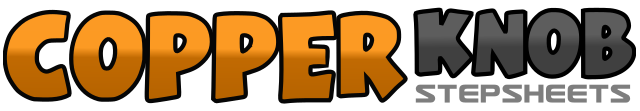 .......Count:32Wall:4Level:Intermediate.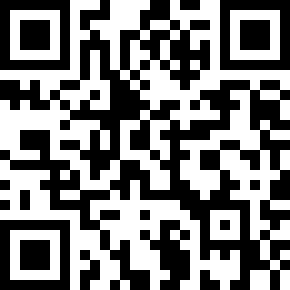 Choreographer:Junior Willis (USA) & Scott Schrank (USA) - January 2017Junior Willis (USA) & Scott Schrank (USA) - January 2017Junior Willis (USA) & Scott Schrank (USA) - January 2017Junior Willis (USA) & Scott Schrank (USA) - January 2017Junior Willis (USA) & Scott Schrank (USA) - January 2017.Music:Woke Up in Nashville - Seth Ennis : (iTunes)Woke Up in Nashville - Seth Ennis : (iTunes)Woke Up in Nashville - Seth Ennis : (iTunes)Woke Up in Nashville - Seth Ennis : (iTunes)Woke Up in Nashville - Seth Ennis : (iTunes)........1-2&3Step LF forward (1), Step RF forward (2), Pivot 1/4 turn left on balls of feet (&), Cross RF over LF 	(3) [9:00]4&5Make 1/4 turn right stepping LF back (4), Make 1/2 turn right stepping RF forward (&), Make 1/4 turn right step-ping LF long to left (5)  [9:00]6&7Rock RF behind LF (6), Recover weight to LF (&), Make 1/4 turn right stepping RF forward while sweeping LF over RF (7) [12:00]8&Cross step LF over RF (8), Step RF slightly right (&) (Weight the RF) [6:00]1Step LF slightly back while sweeping RF front and behind LF (1),2&3Step RF behind LF (2), Make 1/4 turn left stepping LF forward (&), Step RF forward (3) [9:00]4&5Step LF forward (4), Pivot 1/2 turn right (&), Make 1/4 turn right stepping LF left (5),  [6:00]6&7Step RF behind LF (6), Step LF left (&), Cross rock RF over LF (7)8&Step LF left swaying hips left (8), Sway hips right (&)1-2&Step LF long to left (1), Step RF slightly behind LF (2), Cross LF over RF (&)3Make a 1/4 turn right stepping RF forward (3)4&5Step LF forward (4), Pivot 1/2 turn right (&), Step LF forward (5) [3:00]6Step RF forward  (6)7&Make 1/4 turn right while rocking LF left (7), Recover weight to RF (&) [6:00]8&Cross step LF over RF (8), Step RF right (&)1-2Cross LF behind RF (1), Make 3/4 turn left on balls of feet (2) (Weight the RF)   [9:00]3&4&Rock LF forward (3), Recover weight to RF (&), Rock LF left (4), Recover weight to RF (&)5-6Step LF back (5), Step RF back (6)7&Step LF back (7), Step RF next to LF (&)8&Step LF forward (8), Pivot 1/2 turn right on balls of feet (&)  (Weight the RF) [3:00]1-2&Step LF forward (1), Rock forward on RF (2), Recover weight back to LF (&)3-4&Step RF back (3), Rock back on LF (4), Recover weight back to RF (&)